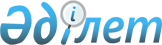 О внесении изменений и дополнений в Указ Президента Республики Казахстан от 29 марта 2002 года N 828
					
			Утративший силу
			
			
		
					Указ Президента Республики Казахстан от 13 октября 2003 года N 1202. Утратил силу Указом Президента Республики Казахстан от 31 июля 2023 года № 290.
      Сноска. Утратил силу Указом Президента РК от 31.07.2023 № 290.
      Постановляю: 
      1. Внести в Указ  Президента Республики Казахстан от 29 марта 2002 года N 828 "О некоторых вопросах кадровой политики в системе органов государственной власти" следующие изменения и дополнения: 
      1) в Перечне должностей политических государственных служащих и руководящих работников государственных органов, назначаемых и утверждаемых Президентом Республики Казахстан или по согласованию с ним, избираемых по его представлению, утвержденном вышеназванным Указом: 
                        слова "Государственным секретарем -" исключить; 
      графы: "Начальник Генерального штаба Вооруженных Сил Республики Казахстан - первый заместитель Министра обороны Республики Казахстан", "Командующие военными округами Вооруженных Сил Республики Казахстан", "Начальник Военной академии Вооруженных Сил Республики Казахстан", "Командующий внутренними войсками Министерства внутренних дел Республики Казахстан" изложить в следующей редакции: 
      "Первый заместитель Министра обороны Республики Казахстан - председатель Комитета начальников штабов Министерства обороны Республики Казахстан", "Командующие региональными командованиями Вооруженных Сил Республики Казахстан", "Начальник Национального университета обороны", "Командующий внутренними войсками - председатель Комитета внутренних войск Министерства внутренних дел Республики Казахстан" соответственно; 
      в графе "Заместители председателей агентств таможенного контроля и финансовой полиции" после слова "контроля" дополнить словами ", по чрезвычайным ситуациям"; 
      в графе "Председатели комитетов уголовно-исполнительной системы, по борьбе с наркоманией и наркобизнесом, регистрационной службы, государственного имущества и приватизации, комитетов правоохранительных органов" после слова "Председатели" дополнить словами "и заместители председателей"; 
      после строки 
      "Начальники               Председате-  Председателем  Президентом 
      областных, городов        лем КНБ      КНБ            или по его 
      Астаны и Алматы                                       поручению с 
      департаментов КНБ                                     Руководителем 
                                                            Администра- 
                                                            ции" 
            дополнить строками следующего содержания: 
            "Начальники департа-      Министром    Министром      Руководителем 
      ментов центрального       обороны      обороны        Администрации 
      аппарата Министер- 
      ства обороны 
      Начальники департа-       Министром    Министром      Президентом 
      ментов по делам           обороны      обороны        или по его 
      обороны областей и                                    поручению с 
      городов Астаны и                                      Руководителем 
      Алматы                                                Администра- 
                                                            ции"; 
      в графе "Начальники департаментов центрального аппарата Министерства внутренних дел Республики Казахстан" после слова "аппарата" дополнить словами "и Академии"; 
      в графе "Начальники департаментов финансовой полиции областей, городов Астаны, Алматы, на транспорте, начальники департаментов центрального аппарата Агентства финансовой полиции Республики Казахстан" после слова "аппарата" дополнить словами "и Академии"; 
      в графе "Начальники таможенных управлений областей, городов Астаны и Алматы" после слова "Начальники" дополнить словами "департаментов центрального аппарата Агентства таможенного контроля Республики Казахстан, начальники"; 
      после строки 
            "Начальники департа-      Председате-  Председателем  Руководителем 
      ментов центрального       лем Агент-   Агентства      Администра- 
      аппарата Агентства        ства тамо-   таможенного    ции" 
      таможенного контроля      женного      контроля 
      Республики Казах-         контроля 
      стан, начальники - 
      таможенных управле- 
      ний областей, городов 
      Астаны и Алматы 
            дополнить строками следующего содержания: 
      "Начальники (дирек-       Председате-  Председателем  Руководителем 
      тора) департаментов       лем Агент-   Агентства по   Администрации 
      центрального аппара-      ства по      чрезвычайным 
      та Агентства по чрез-     чрезвычай-   ситуациям 
      вычайным ситуациям        ным ситуа- 
                                циям 
            Начальники област-        Председате-  Председателем  Руководителем 
      ных, городов Астаны       лем Агент-   Агентства по   Администрации 
      и Алматы управлений       ства по      чрезвычайным 
      по чрезвычайным           чрезвычай-   ситуациям 
      ситуациям                 ным ситуа- 
                                циям 
      Начальники главных        Председате-  Председателем  Руководителем 
      управлений (управле-      лем Агент-   Агентства по   Администра- 
      ний) государственной      ства по      чрезвычайным   ции"; 
      противопожарной           чрезвычай-   ситуациям 
      службы областей,          ным ситуа- 
      городов Астаны и          циям 
      Алматы 
      2) в Положении о порядке согласования, назначения на должность и освобождения от должности политических государственных служащих и иных руководящих должностных лиц центральных и местных государственных органов Республики Казахстан, утвержденном вышеназванным Указом: 
      наименование главы "По органам прокуратуры, внутренних дел, национальной безопасности, финансовой полиции и таможенной службы" после слова "По" дополнить словами "Вооруженным Силам,"; 
      в пункте 4: 
      в абзаце третьем: 
      слова "Командующего внутренними войсками" заменить словами 
      "Командующего внутренними войсками - председателя Комитета внутренних войск Министерства внутренних дел"; 
      после слов "аппарата МВД," дополнить словами "начальника Академии МВД,"; 
      в абзаце четвертом после слова "председателей" дополнить словами "и заместителей председателей"; 
      в абзаце пятом после слов "его заместителей," дополнить словами "начальников департаментов центрального аппарата Агентства таможенного контроля,"; 
      абзац шестой дополнить словами ", начальника Академии Агентства финансовой полиции."; 
      в пункте 5: 
      абзац третий изложить в следующей редакции: 
      "первого заместителя Министра обороны - председателя Комитета начальников штабов Министерства обороны; заместителей Министра обороны; командующих видами, родами войск и региональными командованиями Вооруженных Сил; начальников департаментов центрального аппарата Министерства обороны Республики Казахстан; начальника Национального университета обороны; начальников департаментов по делам обороны областей и городов Астаны и Алматы;"; 
                  дополнить абзацем четвертым следующего содержания: 
      "Председателя Агентства по чрезвычайным ситуациям; заместителей председателя Агентства по чрезвычайным ситуациям; начальников (директоров) департаментов центрального аппарата Агентства по чрезвычайным ситуациям; начальников областных, городов Астаны и Алматы управлений по чрезвычайным ситуациям; начальников главных управлений (управлений) государственной противопожарной службы областей, городов Астаны и Алматы.". 
      2. Правительству Республики Казахстан привести свои акты в соответствие с настоящим Указом. 
      3. Настоящий Указ вступает в силу со дня подписания. 
					© 2012. РГП на ПХВ «Институт законодательства и правовой информации Республики Казахстан» Министерства юстиции Республики Казахстан
				
Президент  
Республики Казахстан  